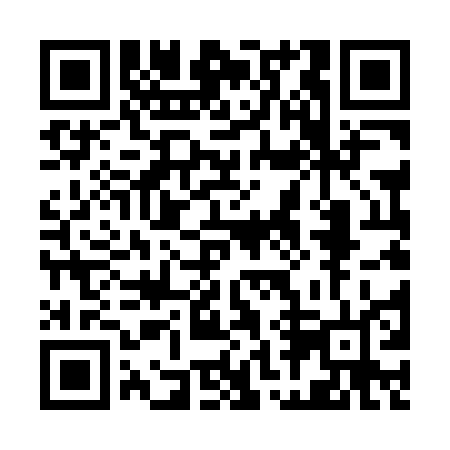 Prayer times for Covenant Village, Illinois, USAWed 1 May 2024 - Fri 31 May 2024High Latitude Method: Angle Based RulePrayer Calculation Method: Islamic Society of North AmericaAsar Calculation Method: ShafiPrayer times provided by https://www.salahtimes.comDateDayFajrSunriseDhuhrAsrMaghribIsha1Wed4:185:4612:484:427:519:192Thu4:175:4512:484:427:529:213Fri4:155:4412:484:427:539:224Sat4:135:4212:484:437:549:245Sun4:125:4112:484:437:559:256Mon4:105:4012:484:437:579:277Tue4:085:3912:484:447:589:288Wed4:075:3812:484:447:599:309Thu4:055:3612:484:448:009:3110Fri4:045:3512:484:448:019:3311Sat4:025:3412:484:458:029:3412Sun4:005:3312:484:458:039:3613Mon3:595:3212:484:458:049:3714Tue3:575:3112:484:468:059:3915Wed3:565:3012:484:468:069:4016Thu3:555:2912:484:468:079:4217Fri3:535:2812:484:478:089:4318Sat3:525:2712:484:478:099:4519Sun3:515:2612:484:478:109:4620Mon3:495:2512:484:488:119:4721Tue3:485:2512:484:488:129:4922Wed3:475:2412:484:488:139:5023Thu3:465:2312:484:498:149:5124Fri3:445:2212:484:498:159:5325Sat3:435:2212:484:498:169:5426Sun3:425:2112:494:498:169:5527Mon3:415:2012:494:508:179:5728Tue3:405:2012:494:508:189:5829Wed3:395:1912:494:508:199:5930Thu3:385:1912:494:518:2010:0031Fri3:385:1812:494:518:2110:01